ParentingBen and Leslie  Cash Dave and Harper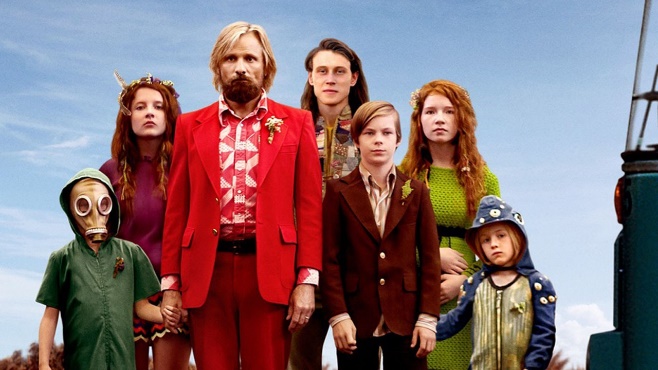 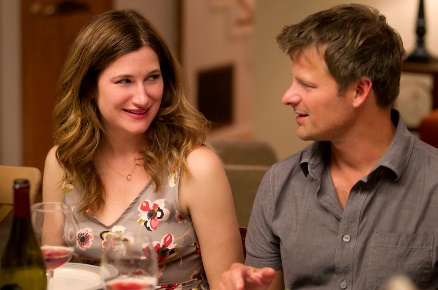 OpenessVery open with the fact that his wife killed herself, does nothing to water down the cold hard facts. He is open about sex and rape Open about nudity and natural things in lifeDoesn’t believe in lying about the truth Swears and cursesOpen about technology and the popular culture. Let them play videogames and violent ones at thatThey tell about the aunt’s death couched in euphemisms and beating around the bushThe full truth will scar their kids rather than help themShelters kids fromTypical life and cultureThey don’t have to live in society Doesn’t want his kids to go to college Kids are illiterate to the popular cultureDon’t know anything about anything unless it comes from a f---ing bookShelther the kids from the cold hard truth, including the cause and method of Leslie’s death SchoolHe’s very strong about them knowing philosophy, history, and older more classical kinds of education. They are critical thinkers Justin and Jackson are typical teenagers Apathetic and so on Option 1 of 5 Opinion ESSAYExam QuestionBodevan:  I know nothing! I know nothing! I am a freak because of you! You made us freaks! And mom knew that! She understood! Unless it comes out of a f**ing book, I don't know anything about anything!Harper: I'm sorry it doesn't live up to your high standards!Ben: I tell the truth to my kids. I don't lie to my kids.Harper: Protecting children from certain concepts that they are too young to understand is not lying to them! Leslie: What we’re doing out here is so incredible. The kids are amazing. Is Ben Cash a good father? Is  he creating amazing kids unique and brilliant geniuses or sheltered freaks unable to face the ‘real world’ Ultimately what makes a good Parent? Bodevan:  I know nothing! I know nothing! I am a freak because of you! You made us freaks! And mom knew that! She understood! Unless it comes out of a f**ing book, I don't know anything about anything!Harper: I'm sorry it doesn't live up to your high standards!Ben: I tell the truth to my kids. I don't lie to my kids.Harper: Protecting children from certain concepts that they are too young to understand is not lying to them! Leslie: What we’re doing out here is so incredible. The kids are amazing. Is Ben Cash a good father? Is  he creating amazing kids unique and brilliant geniuses or sheltered freaks unable to face the ‘real world’ Ultimately what makes a good Parent? 